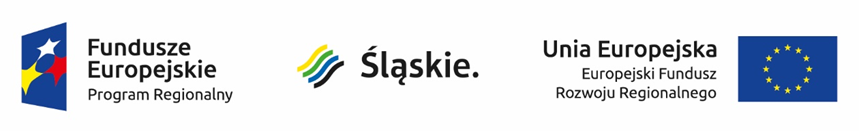 Katowice, dnia 04.09.2019 r.ZAPYTANIE OFERTOWE NA ZAKUP I DOSTAWĘ WYPOSAŻENIA PRZEDSZKOLA - KOSZY DO SEGREGACJI ŚMIECI„Rozbudowa międzynarodowego przedszkola w Katowicach celem zapewnienia najlepszej jakości edukacji dla dzieci w wieku 3 - 4 lat”Zamawiający: Krystian Kałuża, ul. Bieszczadzka 8, 40-738 Katowice, organ prowadzący Prywatne Przedszkole „WINNIE THE POOH” ul. Witosa 18, 40-832 Katowice.Tryb udzielenia zamówienia: Postępowanie o udzielenie zamówienia prowadzone jest w trybie zapytania ofertowego - zgodnie z zasadami o dofinansowanie projektu w ramach konkursu nr RPSL.12.01.01-IZ.01-24-080/16 Regionalnego Programu Operacyjnego Województwa Śląskiego na lata 2014-2020.Opis przedmiotu zamówienia i minimalne wymagania (spełnienie wszystkich jest wymagane):Przedmiotem zamówienia jest zakup i dostawa wyposażenia przedszkola – 4 sztuk koszy do segregacji śmieci – zgodnie z obowiązującymi przepisami, materiał wykonania - tworzywo sztuczne, barwa jasna, modułowy, z możliwością ustawienia jednego na drugim (każdy kosz składający się z 3 modułów: zielony, żółty i niebieski), pojemność jednego modułu 20-25 l.Jeżeli w powyższym opisie przedmiotu zamówienia przyjęto konkretne rozwiązania, w tym konkretne materiały, zamawiający dopuszcza składanie ofert zawierających rozwiązania i materiały równoważne w zakresie funkcjonalności, jakości oraz parametrów.Kod CPV:34928480-6 Pojemniki i kosze na odpady i śmieciTermin wykonania zamówieniaWykonawca jest zobowiązany do wykonania dostawy przedmiotu zamówienia w terminie do 30 września 2019 roku.Warunki udziału w postępowaniu.Wykonawca składa ofertę, która zawiera:nazwę i adres oferenta, wartość oferty w PLN – podana w kwocie brutto, kwocie netto oraz wskazująca na kwotę podatku VAT,termin ważności oferty, informację o deklarowanym przez oferenta okresie gwarancji na przedmiot zamówienia (okres gwarancji należy podać w latach). Wymagany minimalny okres gwarancji to 1 rok, natomiast maksymalny oczekiwany okres gwarancji to 7 lat,informację o ilości dni kalendarzowych realizacji zamówienia liczonej od terminu zakończenia składania ofert (nie później niż w terminie do 30 września 2019 r.),załącznik w postaci oświadczenia dotyczącego braku konfliktu interesów, którego wzór został udostępniony wraz z zapytaniem ofertowym jako załącznik nr 1,Potwierdzenie spełnienia opisanych w pkt. I Przedmiot zamówienia funkcji i parametrów.Sposób składania oferty i dokumentówKażdy wykonawca może złożyć tylko jedną ofertę.Ofertę należy sporządzić w oryginale w całości w języku polskim. Oferta musi być sporządzona z zachowaniem formy pisemnej pod rygorem nieważności.Oferta musi być sporządzona w sposób czytelny, kompletny i jednoznaczny.Oferta powinna być przesłana/dostarczona na adres korespondencyjny:Prywatne Przedszkole „WINNIE THE POOH”  				ul. W. Witosa 18							40-832 Katowice                                                       Ofertę uznaje się za złożoną także poprzez jej przesłanie na adres e-mail:	       d.kaluza@nasze-szkoly.edu.plOfertę złożoną w sposób opisany w pkt. 5 składa się z wyłączeniem zapisów: IV pkt 2 zd. 2.Termin składania ofertOferty należy składać do dnia 11 września 2019 r.Za termin złożenia oferty uznaje się jej datę wpływu na podany adres korespondencyjny albo datę wpływu na podany adres e-mail.Oferty złożone po terminie nie podlegają rozpoznaniu.Dodatkowe informacjeZamawiający nie dopuszcza składania ofert wariantowych ani ofert częściowych – oferta musi obejmować całość przedmiotu zamówienia.W przypadku braku spełnienia przez wykonawcę warunków zawartych w zapytaniu ofertowym, oferta nie będzie brana pod uwagę podczas wyboru dokonywanego przez ogłaszającego.Zamawiający zastrzega sobie prawo do przedłużenia terminu składania ofert.Zamawiający zastrzega sobie prawo do swobodnego wyboru oferty w oparciu o kryteria zawarte w zapytaniu ofertowym, niedokonania wyboru żadnej oferty i zamknięcia akcji ofertowej bez podania przyczyny, odwołania akcji ofertowej przed upływem terminu do składania ofert albo przed otwarciem ofert z podaniem przyczyny, składania dodatkowych zapytań wybranym wykonawcom oraz próśb o wyjaśnienia treści złożonych ofert, a także unieważnienia akcji ofertowej z podaniem przyczyny. Kryteria oceny ofertWybór najkorzystniejszej oferty nastąpi w oparciu o następujące kryteria:Cena: 80 %,Termin realizacji zamówienia (ilość dni kalendarzowych realizacji zamówienia od terminu zakończenia składania ofert): 20 %.Zamawiający dokona oceny ofert na podstawie wyniku osiągniętej liczby punktów wyliczonych w oparciu o powyższe kryteria i ustaloną punktację:punkty za kryterium „Cena” zostaną przyznane za cenę netto określoną w ofercie, według następującego wzoru:(Cena oferty najniższej / Cena oferty badanej) x 100 x 80% = ilość punktówpunkty za kryterium „Termin realizacji zamówienia” zostaną przyznane według następującego wzoru:(Ilość dni realizacji zamówienia w ofercie z najkrótszym terminem realizacji/ Ilość dni realizacji zamówienia w ofercie badanej) x 100 x 20% = ilość punktówIlości punktów za poszczególne kryteria będą stanowić końcową ilość punktów przyznaną danej ofercie.Za najkorzystniejszą zostanie uznana oferta, która uzyska najwyższą końcową ilość punktów.Informacja na temat zakazu powiązań osobowych i kapitałowychZamawiający informuje, że zamówienie ma zostać udzielone w ramach projektu, w którym Zamawiający jest zobowiązany do stosowania Wytycznych w zakresie kwalifikowalności wydatków w ramach Europejskiego Funduszu Rozwoju Regionalnego, Europejskiego Funduszu Społecznego oraz Funduszu Spójności na lata 2014-2020, w związku z czym Zamawiającego i Wykonawcę obowiązuje zakaz powiązań osobowych lub kapitałowych, o którym mowa w pkt 2 sekcji 6.5.2 „Zasada konkurencyjności” ww. Wytycznych. W związku z powyższym informujemy, że w celu uniknięcia konfliktu interesów zamówienie w szczególności nie może zostać udzielone podmiotom powiązanym osobowo lub kapitałowo z zamawiającym, w rozumieniu załącznika numer 1 do zapytania ofertowego.